Anders Wimo 			2014-03-10Områdesredogörelse Nordanstig 20131. Inledning – bakgrundDen nationella studien över åldrande och vård – SNAC, Swedish National study on Aging and Care – igångsattes på regeringens initiativ år 2000 som ett inslag i den nationella handlings-planen för äldrepolitiken (prop. 1997/98:113). Avsikten med studien är att genom.  uppbyggnaden av longitudinella områdesdatabaser inom äldreområdet skapa förutsättningar för forskning och analys av en mångfald frågor kring åldrandet, uppkomsten av vårdbehoven hos de äldre och hur dessa behov möts på bästa sätt. Nordanstigs kommun i norra delen av Gävleborgs län kan sägas representera två perspektiv i SNAC, dels ett norrländskt- och dels ett glesbygdsperspektiv. Nordanstig har knappt 10 000 invånare varav ca 21 % är ålders-pensionärer (jämfört med ca 18% i riket). Kommunen är tämligen representativ för riket vad avser omfattningen av hemtjänst och antalet platser i särskilt boende.  2. Genomförd verksamhet Den lokala projektledningen för både befolkningsdelen och vårdsystemdelen i Nordanstigbestår av , adjungerad professor vid Karolinska Institutet och familjeläkare i primärvården i Nordanstig, , sjuksköterska, fil.kand. och doktorand vid Karolinska Institutet samt Anders Sköldunger, fil. Kand och doktorand vid Karolinska Institutet.2.1. Befolkningsdelen2.1.1 OrganisationUtöver projektledningen enligt ovan finns inom fältorganisation en undersköterska  samt deltidsanställda sjuksköterskor för intervjuer. Samtliga läkarundersökningarna utförs av dr Anders Wimo. 2.1.2. Målsättning, inriktningFörutom de breda nationella epidemiologiska frågeställningar om prevalens, incidens, mortalitet och riskfaktorpanorama för olika tillstånd så har verksamheten i Nordanstig vissa profilområden (demenssjukdomar, hälsoekonomi, informell vård, läkemedelsanvändning, funktionsförmåga, datoranvändning). Eftersom totala antalet probander i Nordanstig av demografiska skäl är förhållandevis litet är det få av de vetenskapliga frågeställningarna som kan besvaras enbart med data från Nordanstig. Det är därför nödvändigt att på olika sätt poola data från Nordanstig med andra SNAC-centra. Dock finns det sedan tidigare  databaser kring äldre i Nordanstig från 1990-talet (det s.k. Nordanstig-Kungsholmsprojektet, som hade en likartad design som Kungsholmsprojektet i Stockholm) med data kring frågeställningarna enligt ovan), så en ytterligare målsättning är att jämföra förändringar över tid i Nordanstig från 1990-talet och framåt samt att jämföra situationen i Nordanstig med Kungsholmens utveckling.   2.1.3. Verksamhet 2001 – 2012.Den lokala verksamheten i Nordanstig består av tre huvuddelar: dels fältarbete-datainsamling, dels hantering av insamlat material (protokollhantering, inmatning, s.k. rensning av data mm), dels analys. Arbetet i befolkningsdelen 2001-2012 har bestått i fyra undersökningar:-baslinjeundersökningen (2001-2003), -den första uppföljningen av deltagare från baslinjeundersökningen: 2004-2006 (av 81 åringar och äldre), -den första uppföljningen av hela den ursprungliga studiepopulationen (2007-2009),-ytterligare en uppföljning av 81 åringar och äldre påbörjades 2010 och pågick under hela 2011 samt avslutades 2012.Arbetet har följt det planerade tidsschemat vad avser datainsamlingen. Under perioden 2001-2003 inbjöds 1016 personer varav 766 deltog, dvs ett bortfall på 25%. Under perioden 2004-2006 inbjöds 266 personer (enbart 81 år och äldre) varav 216 deltog, dvs ett bortfall på 19%. Vid undersökningen 2007-2009 inbjöds 904 personer varav 693 deltog, dvs ett bortfall på 23%. Vid undersökningen 2010-2012 inbjöds 276 personer (enbart 81 år och äldre) varav 251 deltog, dvs ett bortfall på 18%.Baslinjeundersökningen, liksom uppföljningarna 2004-2006, 2007-2010 och 2010-2012 är inmatad och s.k. rensning mm av de viktigaste variablerna har utförts så att analysarbetet har kunnat påbörjas, dels av kognitiv och ADL förmåga, dels av informell vård, dels av läkemedelsanvändning.  Eftersom demens är en viktig del av Nordanstigs profil har stor vikt lagts vid sättande av demensdiagnoser och stadieindelning av kognitiv nedsättning. Från och med 2004 och t o m 2012 överfördes data från pappersprotokollen till databasen via direktscanning. Doktoranden Britt-Marie Sjölund genomförde även sin s k halvtidskontroll under 2011 med inriktning på äldres funktionsförmåga. Doktoranden Anders Sköldunger genomförde sin halvtidskontroll under 2012 med inriktning på äldres läkemedelsanvändning och dess kostnader.WHO rapporten om demenssjukdomar ur ett globalt perspektiv, där Anders Wimo var en av författarna, publicerades 2012 och i den fastlade WHO att demenssjukdomar skall vara ett globalt prioriterat område (WHO: Dementia: A public health priority. Geneva, WHO, 2012 (A Wimo co author (with M Prince) of chapter 2 pp 11-32)). I underlaget ingick bl a data från SNAC. Delprojektet där en jämförande analys  av omsorgstagare och icke-omsorgstagare med avseende funktionsförmåga (sk users och non users) fortsatte. 2.1.4. Verksamhet 2013Under 2013 påbörjades en ny uppföljning av dels hela SNAC populationen, dels av nyinkluderade 60 och 81 åringar. Detta skall pågå även under 2014 och en bit in i 2015. Under 2013 undersöktes 299 personer. Nytt är nu att huvudmängden av data direkt går in i databasen via en web funktion, som utvecklats lokalt i Nordanstig. Alla data förutom enkäter kan matas in på detta sätt. För enkäterna används fortfarande scanning. Dessutom pågår parallellt databasarbete (s k rensning , kvalitetskontroll m.m.) Under året pågick dessutom ett analysarbete och skrivande av rapporter och vetenskapliga artiklar, dels i databaserna från SNAC-N, dels i samarbete med andra SCAC-sites (se pkt 2.1.5 samt publikationslista.De två doktoranderna i Nordanstig, Britt-Maries Sjölund fortsatte sina arbeten med respektive doktorandprojekt (och bägge kommer att disputera 2014).Anders Wimo har också fortsatt sitt samarbete med WHO, bl a ett planeringsmöte i Geneve inför kommande verksamhet. Anders Wimo har också varit verksam inom Swedish Brainpower (ett svenskt forskningskonsortium med inriktning på neurodegenerativa sjukdomar), dels inom EU (inom ramen för Joint program in neurodegenerative disorders, JPND). Samtliga dessa projekt bygger på det arbete som Anders Wimo gör i SNAC. 2.1.5. Pågående studier och analyserAnalysarbetet från baslinjeundersökningen pågår fortfarande och har nu vidgats till uppföljningárna. I ett doktorandprojekt sammanlänkas baslinjeundersökningen med det tidigare nämnda Nordanstig-Kungsholmsprojektet. Därigenom kan tidstrender i funktionsförmåga studeras. En vidareutveckling av den ursprungliga simuleringsmodellen med beräkningar avseende kostnadseffektivitet för s k sjukdomsmodifierande behandling vid Alzheimers sjukdom har utvecklats av  Anders Sköldunger och Anders Wimo.  Två artiklar är publicerade och arbetet med att utveckla modellen pågår. De farmakoepidemiolgiska och farmakoekonomiska analyserna av läkemedelsanvändning fortsätter i samarbete med andra SNAC områdenInom demensepidemiologin (incidens, överlevnadstid, prevalens, riskfaktorer m.m.) har flera intressant studier publicerats de senaste åren, bl a från SNAC-K, som tyder på att incidensen och kanske prevalens (andel i åldersklasser) minskar. Eftersom antalet äldre ökar så kommer ändå antalet demenssjuka att öka men ökningstakten kanske inte blir så snabb som vi befarar. Det saknas dock sådana studier från landsbygd. Därför pågår ett projekt där demensförekomsten i Nordanstig från mitten på 1990-talet jämförs med situationen i SNAC-N på 2000 talet. . Flera projekt pågår där poolade data från samtliga SNAC områden ingår eller kommer att ingå, dels kring samspelet mellan informell och informell vård, dels kring samspelet beträffande nyttjare och icke-nyttjare av vård och omsorg, dels kring förekomst av s k förmaksflimmer och dess behandling och dels det farmakoepidemiologiska projektet. Ett gemensamt projekt kring s.k. multisjuklighet är under planering. Nordanstig ansvarar för projekten om informell vård och farmakoepidemiologi/farmakoekonomi, Eftersom det i Nordanstig finns data om formell och informell vård samt funktionsförmåga och läkemedelsanvändning sedan mitten på 90 talet med metoder som är identiska med metoderna i SNAC kan tidstrender analyseras mer omfattande i Nordanstig. Delar av detta är insänt för ställningstagande till publicering men analyserna kommer att fortsätt, dessutom kommer nu även longitudinella data inom SNAC att användas.Vid två tidigare tillfällen har Socialstyrelsen publicerat rapporter om demenssjukdomarnas samhällskostnader (avseende situationen år 2000 och 2005) där Anders Wimo varit huvudansvarig.  Nu pågår en uppdatering av detta avseende situationen år 2012 där Anders Wimo ånyo har huvudansvaret.Delprojektet Dependency scale  påbörjades  2011, fortsatte under 2012  och 2013 och även SNAC-K ingår i det projektet. Dependency scale är ett instrument som mäter beroende och projektet syftar till att mäta sambandet mellan å ena sidan mätinstrumentet och å andra sidan resursutnyttjande och kostnader för vård och omsorg. En vetenskaplig artikel som bygger på detta är så gott som färdig. 2.1.6 Redovisning av resultat (vid konferenser etc.)20139 februari: Äldredag i Nordanstig, där bl a SNAC data presenterades6-8 mars. The 11th International Conference on Alzheimer’s and Parkinson’s Diseases ( AD/PD) Florens: AW föredrag: Health economic implications of AD. 28 mars: EU-projektet ALCOVE slutredovisades i paris.  Paris. AW föredrag (tillsammans med D Brooker och K Saad).  The Quality and Timeliness of the Dementia Diagnosis9 april. Anhörigträff on demens i Bergsjö. AW berättade.16 april, Centrum för forskning och utveckling, Uppsala Universitet och  Gävleborg (CFUG) anordnade en FOU dag, där  AW höll föredrag om ekonomisk simulering (bygger på SNAC data).24 april SNAC konferens i Karlskrona. AW föredrag dels om SNACs representativitet, dels en presentation av en hälsoekonomisk modell.17 maj föredrag PRO, Hassela. AW berättade om bl a SNAC. 11 september: SNAC föredragning för äldreministern Maria Larsson.23 nov. 3rd International conference on neurology and epidemiology (ICNE), Abu Dhabi.  AW föredrag på symposium: Dementia and Alzheimer’s disease: Prevention, early diagnoses and treatment.26 november, Ljusdal. AW höll föredrag om ”Statistik inom forskning och drift –två skilda världar?” Arrangör Ljusdals kommun och Region Gävleborg. 2 dec  Oslo, De Norske Videnskaps-Akademi. AW höll föredrag: föredrag. Demens - global forekomst og økonomisk byrde - hva er status?




2.1.7. Publikationer (förteckning i bilaga 1)2.2. Vårdsystemdelen 2.2.1. Målsättning, inriktningArbetet i SNACs vårdsystemdel i Nordanstig har haft två perspektiv: dels ett lokalt att förse Nordanstigs kommun (och i viss utsträckning landstinget) med kunskapsunderlag om hur den del av befolkningen som nyttjar äldreomsorg och/eller hemsjukvård ser ut beträffande funktionsförmåga, boende och annat resursutnyttjande, dels att på ett nationellt plan deltaga i metodutvecklingen av instrument som kan användas för individbaserad statistik. I bägge dessa perspektiv finns en longitudinell ansats inkluderad och vårdsystemdelen i SNAC har regelbundet presenterat resultat som belyser tidstrender inom vårdsystemet. I och med att det webbaserade Optima-care systemet införts kan data levereras betydligt snabbare än tidigare.2.2.2. Verksamhet 2001 - 2012Under åren 2001-2004 skedde fältarbete och inmatning av data mm i vårdsystemdelen manuellt. I och med att det webbaserade OptimaCare-systemet är i drift sedan 2005 kan nu tvärsnittsdata och löpande registreringsdata från vårdsystemdelen tas fram. Analys av löpande data har dock endast skett i begränsad omfattning.  Under åren 2001-2012 har totalt ca 3000 registreringar utförts inom ramen för vårdsystemdelen i Nordanstig. Den lokala projektledningen har vid olika tillfällen informerat om projektet. Offentliga möten har hållits liksom presskonferenser med lokalpressen. De lokala pensionärsorganisationerna (dels samordningsorganisationen lokalt, dels de enskilda föreningarna) har informerats 2.2.3. Verksamhet 2013Under 2013 introducerade Nordanstigs kommun ett nytt dokumentationssystem inom äldreomsorgen. Därför var förutsättningarna för tvärsnittsundersökning inom SNACs vårdsystemdel begränsade och ett mycket begränsat antal formulär registrerades. 2.2.4. Pågående studier och analyserVid de första mätningarna 2001-2002 noterades  att nyttjandet av sluten vård var lägre hos personer som bodde i särskilt boende jämfört med personer i ordinärt boende samt att det dessutom var det de mest funktionsnedsatta som nyttjade sluten vård minst.  Dessa analyser har fortsatt med data från 2004-2006 och de tidigare iakttagelserna står sig.Analys av perioden 2007-2012 pågår. Uppgifter om slutenvårsnyttjande finns i databasen.2.2.5. Redovisning av resultat Eftersom vårdsystemdelen och befolkningsdelen är så pass integrerad i Nordanstig, v.g. se detta avsnitt under befolkningsdelen.2.2.6. Publikationer (förteckning i bilaga 1)3. Planering för 2014 – 2015  3.1. BefolkningsdelenFältarbete pågår under hela 2014 och första halvåret 2015.  Genom att övergå till ett webbaserat datainsamlingssystem överförs data direkt till en databas. Då försvinner behovet av pappersprotokoll och även scanning för större delen av protokollen (enkätdelen förs dock över till databasen via scanning). Tidsbesparingen blir därigenom mycket stor och datarensning och analys kommer igång betydligt snabbare. Applikationen tillämpas för närvarande. Förutom att de kvarvarande personerna från baslinjeundersökningen och senare inkluderade nya 60 och 81 åringar kommer även under undersökningarna 2013-15 nya 60- och 81 åringar att inkluderas. Vetenskapliga artiklar med gemensamma data från samtliga SNAC områden kommer att inskickas för ställningstagande till publicering i internationella vetenskapliga tidskrifter bl a funktionsförmåga, nyttjare – icke nyttjare av vård, förmaksflimmer, multisjuklighet och läkemedelsanvändning . Arbetet i det farmakoepidemiologiska/farmakoekonomiska doktorandprojektet (doktorand och fil kand, Anders Sköldunger, Nordanstig) med fokus på kostnader och simulering av kostnader vid olika interventioner fortsätter.  Inom ramen för detta projekt skall kostnader för läkemedel vid demens och andra tillstånd beräknas genom samkörning mellan SNAC och data från läkemedelsregistret, samt med utnyttjandet av speciella programvaror utarbetade för läkemedelsanalys (det sistnämnda sker i samarbete med professor  Johan Fastbom och docent Kristina Johnell, ARC, Karolinska Institutet). Ytterligare simuleringsmodeller med fokus på kostnadseffektivitet och mortalitet vid sjukdomsmodifierande behandling vid Alzheimers sjukdom kommer att utvecklas.Britt-Maries Sjölunds doktorandprojekt kring funktionsförmåga samt jämförelse mellan omsorgstagare – icke omsorgstagare kommer att fortsätta. Analys av handstyrka med den s.k. Grippitmetoden samt andra tester som mäter funktionsförmåga (gångtester, resa sig från stol) pågår. I dessa studier kommer även jämförelser att göras mellan stad och landsbygd.  Projektet om förekomst och behandling av förmaksflimmer i hjärtat fortsätter. Förutom att populationsdata om förekomsten av förmaksflimmer erhålls för 60 åringar och äldre så kan andelen som behandlas med antikoagulantia (blodförtunning) analyseras i förhållande till olika bakgrundsfaktorer (t ex boende, kognitiv och funktionell förmåga). Huvudansvarig för detta projekt är SNAC Blekinge men samtliga områden ingår.Projektet om s k multisjuklighet i förhållande till olika bakgrundsfaktorer fortsätter. Huvudansvarig för detta projekt är SNAC Kungsholmen i Stockholm men samtliga områden ingår.Anders Wimo har deltagit i ett möte kring EU programmet JPND där projecket  ACTIFCare nyligen har startat med ett möte i Maastricht. Anders Wimo kommer att fortsätta sitt arbete där och data från SNAC kommer att användas.Ett annat samarbete med Maastrichtuniversitet pågår kring kostnadseffektivitet vid demensdiagnostik och behandling av demenssjukdomar, där bl a data från SNAC kommer att ingå.Anders Wimo ingår också i en internationell projektgrupp utgående från WHO i Geneve, där man avser att poola ett flertal pågående studier från olika delar av världen där demenssjukdomar belyses utifrån ett epidemiologiskt och socioekonomiskt perspektiv. Om projektet erhåller finansiering (i nuläget oklart) kommer data från SNAC att ingå i den internationella databasen. De senaste åren har ett flertal studier kring förekomst av demenssjukdomar publicerats (bl a från SNAC-K) där det finns tecken på att kanske både nyinsjuknande och förekomst av demens minskar (i andel i åldersklasser; antalet personer med demens kommer ändå att öka då antalet äldre ökar). I Nordanstig pågår ett projekt där demensförekomsten från det s Nordanstigsprojektet från mitten på 1990 talet jämförs med SNAC. Kostnader för vård och omsorg av personer med demenssjukdom är mycket omfattande. Vid två tidigare tillfällen har Socialstyrelsen publicerat rapporter om demenssjukdomarnas samhällskostnader (avseende situationen år 2000 och 2005) där Anders Wimo varit huvudansvarig.  Nu pågår en uppdatering av detta avseende situationen år 2012 och under våren 2014 kommer en rapport att publiceras, som sedan också skall leda till vetenskapliga artiklar.  3.2. Vårdsystemdelen Data från vårdsystemdelen (analyser för perioden 2007-2012) skall presenteras för kommunens politiker och tjänstemän.  Kommunens omvårdnadspersonal kommer också att få data från vårdsystemdelen presenterade för sig t.ex på arbetsplatsträffar eller i liknande fora.  Tvärsnittsdata  gällande situationen våren 2014 skall inhämtas.4. Ekonomi  Revisionsintyg: se bilaga 2. 4.1 Resultat 2012Kommentar till resultatetUnderskottet 2013 blev drygt 150 000 kr. Motsvarande belopp har dock överförts i början av 2014 till SNAC-N från externa projektmedel. Under 2013 var en extra person projektanställd för att arbeta i databasen. Motsvarande kostnad kommer inte att finnas 2014.4.2 Avsiktsförklaringar, medverkande parter.Gävleborgs läns landsting: se bilaga 3.Nordanstigs kommun: se bilaga 4. 4.3 Budget 2014 och medelsbehov följande år Kommentar: då en person som avlönas 50% via SNACdisputerar nästa år kommer hennes lön inom SNAC att minska (till  10%). Hon kommer dock att kvarstå som forskare inom SNAC på deltid. Därför kommer personalkostnaderna att minska.Bergsjö 2014-03-10Anders WimoFamiljeläkare, professor Bilaga 1 Publikationer  -Publicerade eller accepterade vetenskapliga artiklarLagergren M, Fratiglioni L, Hallberg IR, Berglund J, Elmstahl S, Hagberg B, Holst G, Rennemark M, Sjolund BM, Thorslund M, Wiberg I, Winblad B, Wimo A. A longitudinal study integrating population, care and social services data. The Swedish National study on Aging and Care (SNAC). Aging Clin Exp Res. 2004 Apr;16(2):158-68.Wimo A, Winblad B, Jönsson L. The worldwide societal costs of dementia: Estimates for 2009. Alzheimers Dement. 2010 Mar;6(2):98-103. Wimo A, Sjölund B, Sköldunger A, Johansson L, Nordberg G, von Strauss E. Incremental patterns in the amount of informal and formal care among non-demented and demented elderly persons results from a 3-year follow-up population-based study.Int J Geriatr Psychiatry. 2010 Jul 26. [Epub ahead of print] Sjölund BM, Nordberg G, Wimo A, von Strauss E.Morbidity and physical functioning in old age: differences according to living area.J Am Geriatr Soc. 2010 Oct;58(10):1855-62. A Wimo, L Jönsson, A Gustavsson, D McDaid, K Ersek, J Georges, L Gulacsi, K Karpati,P Kenigsberg and H Valtonen. The economic impact of dementia in Europe in 2008—costestimates from the Eurocode project. Int J Geriatr Psychiatry 2011 Aug;26(8):825-32.Zhang Y, Kivipelto M, Solomon A, Wimo A.Cost-effectiveness of a health intervention program with risk reductions for getting demented: results of a Markov model in a Swedish/Finnish setting. J Alzheimers Dis. 2011;26(4):735-44.Sköldunger A, Wimo A, Johnell K. Net costs of dementia in Sweden - An Incidence Based  Year Simulation Study. Int J Geriatr Psychiatry. 2012 Feb 1. doi: 10.1002/gps.2828. [Epub ahead of print]Sköldunger A, Johnell K, Winblad B,  Wimo A . Mortality and treatment costs have a great impact on the cost-effectiveness of disease modifying drugs in AD. Curr Alzheimer Res. 2012 oct2 [epub ahead of print]Lindholm C,  Gustavsson A, Jönsson L,  Wimo A.Costs explained by function rather than diagnosis—resultsfrom the SNAC Nordanstig elderly cohort in Sweden.  Int J Geriatr Psychiatry. 2012;jul 11. PMID 22782643.Solomon A, Akenine U, Andreasen N, Mangialasche F, Wimo A, Jelic V, Kivipelto M, Winblad B. Practical Lessons From Amyloid Immunotherapy Trials in Alzheimer Disease.Curr Alzheimer Res. 2012 May 21. [Epub ahead of print] PMID: 22631442Wimo A, Jönsson L, Bond J, Prince M, Winblad B; Alzheimer Disease International.The worldwide economic impact of dementia 2010. Alzheimers Dement. 2013 Jan;9(1):1-11.e3. doi: 10.1016/j.jalz.2012.11.006. PMID: 23305821 [PubMed - in process] (accepted 2012, published 2013)Prince M, Bryce R, Albanese E, Wimo A, Ribeiro W, Ferri CP.The global prevalence of dementia: A systematic review and metaanalysis. Alzheimers Dement. 2013 Jan;9(1):63-75Handels RL, Xu W, Rizzuto D, Caracciolo B, Wang R, Winblad B, Verhey FR, Severens JL, Fratiglioni L, Joore MA, Wimo A.Natural Progression Model of Cognition and Physical Functioning among People with Mild Cognitive Impairment and Alzheimer's Disease.J Alzheimers Dis. 2013 Jul 12Lagergren M., Sjölund, B-M., Fagerström C, Berglund J., Fratiglioni L., Nordell E., Wimo A., Elmståhl S. Horizontal and vertical target efficiency – a comparison between users and non-users of public long-term care in Sweden. Ageing and Society / FirstView Article pp 1-20.Sjölund BM, Wimo A, Qiu C, Engström M, von Strauss E. Time trends in prevalence of activities of daily living (ADL) disability and survival: Comparing two populations (aged 78+ years) living in a rural area in Sweden. Arch Gerontol Geriatr. 2013 Dec 27. pii: S0167-4943(13)00196-9.Berner, J. Rennemark, M. Jogréus, C. Anderberg, P.  Sköldunger, A. Wahlberg,M. Elmståhl, S. Berglund J. Internet use by older adults in rural and urban settings in Sweden - results from the SNAC study. Accepterad,  J. Health InformaticsArtiklar insända för ställningstagande till publiceringWimo A, Elmståhl S, Fratiglioni L, Sjölund BM, Sköldunger A, Berglund J, Lagergren M. Users and non-users of informal and informal care among elderly persons in relation to cognitive impairment – results from the SNAC project in Sweden.Sjölund BM, Wimo A, Lagergren M, Sköldunger A, von Strauss E.The association between disability, muscle strength, disease severity and mortality: data from a longitudinal population-based study on rural elderly (60+ years) in Sweden (the SNAC-N study).  Artiklar i manusMårten Lagergren, Cecilia Fagerström, Britt-Marie Sjölund, Johan Berglund,Laura Fratiglioni, Eva Nordell, Eva von Strauss, Anders Wimo, Sölve Elmståhl. Horizontal and vertical targeting - a population-based comparison of coverage in public aged care between urban and rural areas.  Sköldunger, A Johnell, K. Wimo, A. Fastbom, J. Drug use and costs in an elderly population – Results from the SNAC study.Wimo A Sjölund BM  Sköldunger A.  Cohort effects in the prevalence of dementia and survival in Nordanstig, a rural cohort project (SNAC-N)  in Northern Sweden.Britt-Marie Sjölund Anders Wimo, Maria Engström, Eva von Strauss . Incidence of ADL disability in older persons, physical activities as a protective factor and the need for informal and formal care – results from the SNAC-N projectÖvrigt (rapporter mm).Wimo A, Persson G, Sjölund BM, Lagergren M. SNAC i Nordanstig. Resultat från delprojektet Vårdsystem – baslinjeundersökning våren 2001. SNAC-rapport Nr 4.  Stiftelsen Stockholms Läns Äldrecentrum, Nordanstigs Kommun, Primärvården Hälsingland. Stockholm, 2002. Lagergren M, Holst G, Rahm-Hallberg I, Wimo A. Inventering av långvariga äldre vårdtagare i SNAC-kommunerna per den 1 februari 2001 - Jämförande rapport från SNAC-K baseline-undersökningarna  i Karlskrona, på Kungsholmen, i Nordanstig och i Skåne . Stockholm: Stockholm Gerontology Research Center (Stiftelsen Äldrecentrum); 2002. SNAC-K rapport Nr 3.Wimo A, Sjölund, BM. Äldre med långvariga vårdbehov i Nordanstig 2001-2002. Baslinjeundersökning våren 2001 i Nordanstig och en uppföljning våren 2002 – en jämförelse. SNAC-rapport nr 8, Stiftelsen Äldrecentrum, Stockholm, 2005.Wimo A, Viitanen M, Sonde L, Johansson K, Winblad B. Färdtjänst i Nordanstig och på Kungsholmen, Stockholm. Slutrapport till projektet Samhällsekonomiska och individuella konsekvenser av inskränkt mobilitet – behovet av färdtjänst. SNAC rapport nr 9, Stiftelsen Äldrecentrum, Stockholm, 2005.Socialstyrelsen (förf  Wimo A, Johansson L, Jönsson L). Förekomst av demens samt demenssjukdomarnas samhällskostnader (bygger på data från olika källor, där bl a resultat från SNAC ingår). Socialstyrelsen, 2007Sköldunger A. Den gamle och datorn. Mittuniversitetet i SundsvallInstitutionen för informationsteknologi och medier, Systemvetenskapliga programmetC – uppsats, 2007.Lagergren M, Sjölund, BM. Äldre personer med och utan äldreomsorg. En jämförelse mellan Kungsholmen och Nordanstig. SNAC rapport nr 15, Stiftelsen Äldrecentrum, Stockholm, 2008.Wimo A, Sjölund, BM, Sköldunger 2008. Vårdbehov och slutenvårdsnyttjande i Nordanstig 2001-2006. SNAC rapport nr 18, Stiftelsen Äldrecentrum, Stockholm, 2010.Wimo A, Johansson L, Jönsson L. Har demenssjukdomarnas samhällskostnader förändrats mellan 2000 och 2005? Läkartidningen. 2009 Apr 28-May 12;106(18-19):1277-82.Lindholm C. Grey matters. Caring and paying for the elderly. Master’s Thesis in Economics Stockholm School of Economics (kostnadsanalys baserad på SNAC-Nordanstig). Lagergren M, Berglund J, Elmståhl S, Fratiglioni L, Thorslund M, Wimo A. Äldreomsorgen styrs inte – den driver! Dagens samhälle 2010 nr 24,http://www.dagenssamhalle.se/debatt/aldreomsorgen-styrs-inte-den-driver-16853Wimo A, Prince M. World Alzheimer Report 2010. The global economic impact of dementia.  Alzheimer Disease International, London, 2010 (Report).Wimo A, Jönsson, L. , Winblad B. Health economic aspects of dementia. In: O´Brien J, Ames D, Burns A (eds). Dementia 4th edition,. Arnold, London, UK, 2010 (ny upplaga, omskrivet kapitel).Wimo A. Economics of ageing and mental health. In: Principles and Practice of Geriatric Psychiatry, 3rd Edition, Eds Mohamed Abou-Saleh, Cornelius Katona and Anand Kumar. Wiley´s, London, 2010. Gustavsson A. Konsekvensutredning – förslag till föreskrifter och allmänna råd om ansvaret för personer med demenssjukdom och bemanning i sär-skilda boenden. Socialstyrelsen  Dnr 7993/2011. (expergrupp: Anders Wimo, PO Sandman).WHO: Dementia: A public health priority. Geneva, WHO, 2012 (A Wimo co author (with M Prince) of chapter 2 pp 11-32).Wimo A. Hälsoekonomi. In: Alzheimers sjukdom (red Nordberg, A), pp 15-35. Studentlitteratur, Lund, 2013Bilaga . Sammanställning av pågående och planerat arbete inom SNAC-Nordanstig projektet, 2012SNAC-Nordanstig (2013) Pågående avhandlingarPågående forskningsarbete i manuskript Övriga projekt under arbete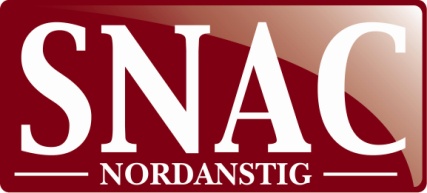 4.1. ResultatPreliminär budget för 2014InkomsterInkomsterUtgifterUtgifterIngående saldo-152000Personal1600000Socialdepartementet1595000Lokaler75000Kommun, landsting500000Administration100000Övriga projektmedel270000Resor150000Data, labprover250000Övrigt38000Summa2 213 0002 213 000TitelDoktorand Planerad disputation (år-månad)Physical functioning in old ageBritt-Marie Sjölund2014-05-05Pharmacoepidemiological and pharmacoeconomic aspects of dementiaAnders Sköldunger2014Titel FörfattareSubmitted (år-månad, faktisk el. planerad)Users and non users of informal and formal care among elderly persons in relation to cognitive decline – results from the SNAC-project in Wimo A, Elmståhl S, Fratiglioni L, Sjölund BM, Sköldunger A, Berglund J, Lagergren MSubmittadThe association between disability, muscle strength, disease severity and mortality: data from a longitudinal population-based study on rural elderly (60+ years) in Sweden (the SNAC-N studySjölund, BM, Wimo, A, , Lagergren M, Sköldunger A. von Strauss ESubmittadHorizontal and vertical targeting - a population-based comparison of coverage in public aged care between urban and rural areas.  Mårten Lagergren, Cecilia Fagerström, Britt-Marie Sjölund, Johan Berglund,Laura Fratiglioni, Eva Nordell, Eva von Strauss, Anders Wimo, Sölve Elmståhl. Submittas vintern 2014Drug use and costs in an elderly population – Results from the SNAC study.Sköldunger, A Johnell, K. Wimo, A. Fastbom, J.Submittas vintern 2014Cohort effects in the prevalence of dementia and survival in Nordanstig, a rural cohort project (SNAC-N)  in Northern Sweden.Wimo A Sjölund BM  Sköldunger A.  Submittas våren 2014Incidence of ADL disability in older persons, physical activities as a protective factor and the need for informal and formal care – results from the SNAC-N projectBritt-Marie Sjölund Anders Wimo, Maria Engström, Eva von Strauss .Submittas vintern 2014Demenssjukdomarnas Samhällskostnader 2012Anders Wimo, Lennarth Johansson, Linus Jönsson, Anders Gustavsson, Anders Sköldunger, Laura FratiglioniRapport klar våren 2014The Dependency Scale – results, performance and validity Örjan Åkerborg, Andrea Lang, Anders Wimo, Anders Sköldunger, Laura Fratiglioni, Maren Gaudig, Mats RosenlundSubmittas våren 2014Ämne Medverkande (författare och författarordning preliminär)TidplanFörmaksflimmer Johan Berglund, Sölve Elmståhl, Anders Wimo, Laura Fratiglioni2014MultimorbiditetLaura Fratiglioni ,Johan Berglund, Sölve Elmståhl, Anders Wimo, Mårten Lagergren m fl, 2014-2015Läkemedelsanvändning fortsatta analyserAnders Sköldunger, Johan Fastbom, Kristina Johnell, Johan Berglund, Sölve Elmståhl, Anders Wimo, Laura Fratiglioni, Mårten Lagergren m fl2014-Effekten av diabetes och fetma på livslängdenWeili Xu, Johan Berglund, Sölve Elmståhl, Anders Wimo, Laura Fratiglioni, Mårten Lagergren2014-Bestämning av normalitet bland äldre, kliniska riktlinjer och följsamheten till behandlingsrekommendationer för några olika sjukdomar såsom hypertoni, diabetes m flSölve Elmståhl, Anders Wimo, Laura Fratiglioni, Johan Berglund, Mårten Lagergren m fl2014-Effekten av vaskulära riskfaktorer på livslängden Sölve Elmståhl, Anders Wimo, Laura Fratiglioni, Johan Berglund, Mårten Lagergren m fl2014-Livstillfredsställelse (Neugarten) och sambandet med förändringar i funktionsförmåga.Sölve Elmståhl, Anders Wimo, Laura Fratiglioni, Johan Berglund, Mårten Lagergren m fl2014-Förekomst av demensGiola Santoni,  Laura Fratiglioni ,Johan Berglund, Sölve Elmståhl, Anders Wimo, Mårten Lagergren2014-Lakemedelsanvändning i särskild boendeCecilia Fagerström, Sölve Elmståhl, Anders Wimo, Laura Fratiglioni, Johan Berglund, Mårten Lagergren, Anders Sköldunger m fl2014-Kostnadsdatabas för demenssjukdomar och andra vanliga kroniska sjukdomarAnders Wimo, Sölve Elmståhl, Laura Fratiglioni, Johan Berglund, Mårten Lagergren2014-